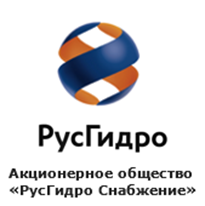 Уведомление о внесении измененийв Извещение о проведении аукциона и Документацию о закупкеАукцион в электронной форме на поставку бульдозеров в рамках строительства ТЭЦ в г. Советская Гавань для нужд АО «Усть-СреднеканГЭСстрой»(Лот № 15-ММ-2019-УСГС-СГТЭЦ)№ 1	20.06.2019Организатор: Акционерное общество «РусГидро Снабжение» (АО «РГС») (адрес местонахождения: 117393, г. Москва, ул. Архитектора Власова, д. 51, эт. 1, пом. 1, 
ком. 30; почтовый адрес: 117393, г. Москва, ул. Архитектора Власова, д. 51, эт. 1, пом. 1, ком. 30, адрес электронной почты: dz@rushydro.ru, контактный телефон: 
+7 (800) 333-80-00, +7 (495) 122-05-55).Заказчик: Акционерное общество «Усть-СреднеканГЭСстрой» 
(АО «Усть-СреднеканГЭСстрой») (адрес местонахождения: 685000, г. Магадан, ул. Пролетарская, д. 84, корп. 2; почтовый адрес: 685000, г. Магадан, ул. Пролетарская, д. 84, корп. 2, адрес электронной почты: usges@usges.ru, контактный телефон: +7 (4132) 222-600.Способ и предмет закупки: Аукцион в электронной форме на право заключения договора на поставку бульдозеров в рамках строительства ТЭЦ в г. Советская Гавань для нужд АО «Усть-СреднеканГЭСстрой» (Лот № 15-ММ-2019-УСГС-СГТЭЦ).Извещение о проведении аукциона опубликовано на сайте Единой информационной системе в сфере закупок www.zakupki.gov.ru от 10.06.2019 под № 31907976143, а также копия Извещения о проведении аукциона опубликована на ЭТП «Единая электронная торговая площадка» (Росэлторг) https://rushydro.roseltorg.ru.Внесены следующие изменения в Извещение о проведении аукциона и Документацию о закупке:Пункт 15 Извещения о проведении аукциона читать в следующей редакции: Дата начала – дата и время окончания срока подачи заявок:Дата начала подачи заявок:10.06.2019.Дата и время окончания срока подачи заявок:01.07.2019 в 12 ч. 00 мин. (по московскому времени).Пункт 17 Извещения о проведении аукциона читать в следующей редакции: Дата и время проведения аукциона:Дата и время проведения аукциона:19.08.2019 в 12 ч. 00 мин. (по московскому времени).Пункт 1.2.19 Документации о закупке читать в следующей редакции:Пункт 1.2.20 Документации о закупке читать в следующей редакции:Пункт 1.2.21 Документации о закупке читать в следующей редакции:Пункт 1.2.22 Документации о закупке читать в следующей редакции:Пункт 1.2.23 Документации о закупке читать в следующей редакции:Приложение № 1 к Документации о закупке (Технические требования), а также Приложение № 2 к Документации о закупке (Проект Договора) читать в редакции приложений к настоящему Уведомлению.Все остальные условия Извещения о проведении аукциона и Документации о закупке остаются без изменений.Приложения:Извещение о проведении аукциона и Документация о закупке со всеми приложениями в новой редакции.1.2.19Срок предоставления Участникам разъяснений по Документации о закупкеДата и время окончания срока предоставления разъяснений:01.07.2019 в 12 ч. 00 мин. (по московскому времени)Организатор вправе не предоставлять разъяснение в случае, если запрос от Участника поступил позднее чем за 3 (три) рабочих дня до даты окончания срока подачи заявок, установленной в пункте 1.2.20.1.2.20Дата начала – дата и время окончания срока подачи заявокДата начала подачи заявок:10.06.2019.Дата и время окончания срока подачи заявок:01.07.2019 в 12 ч. 00 мин. (по московскому времени).1.2.21Дата окончания рассмотрения заявокДата окончания рассмотрения заявок:12.08.2019.1.2.22Дата и время проведения аукционаДата и время проведения аукциона:19.08.2019 в 12 ч. 00 мин. (по московскому времени).1.2.23Дата подведения итогов закупки Дата подведения итогов закупки:19.08.2019.